03.03.2021 года в Детском саду №12 в рамках межведомственного мероприятия «Родительский патруль», с целью привлечения внимания общественности к проблеме обеспечения безопасности дорожного движения детей-пешеходов, совместно с сотрудниками ДПС ОГИБДД ОМВД России по Алексеевскому городскому округу, а также родителями воспитанников детского сада была проведена очередная акция «Родительский патруль». Работа была организована по трём направлениям: соблюдение правил дорожного движения родителями и воспитанниками по пути следования в детский сад, соблюдение правил перевозки детей в автомобилях с использованием детских удерживающих устройств, наличие на одежде детей светоотражающих элементов. Участники акции проводили беседы с водителями-родителями о соблюдении правил перевозки детей.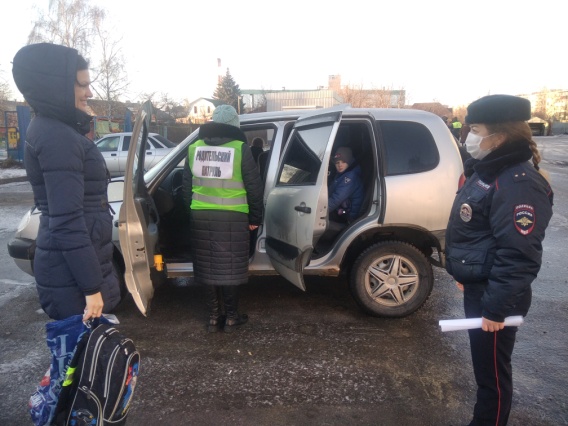 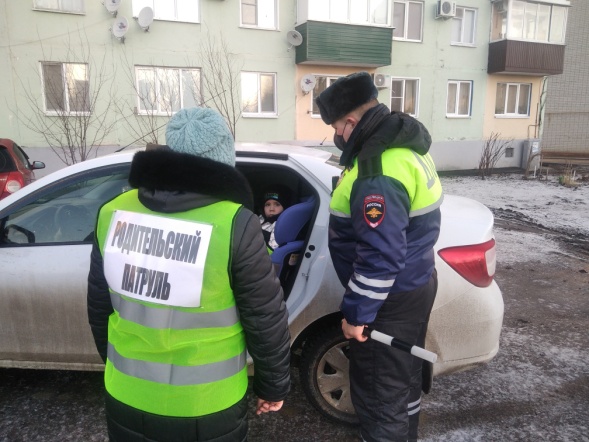 